GIOSTRA DELLA QUINTANAThe Giostra della Quintana, which takes place in Foligno in June and September is a typical festival of our region. It is the historical re-enactment of the Joust of February 10, 1613 disputed on the occasion of the Carnival to resolve the doubt about "what is more happy to cavalier d'honore: to maintain the grace of the prince or the continued favor of beautiful and very kind lady".To dispel this doubt one had to resort to gentle arms and so 5 offspring of as many noble families of the city challenged each other in Piazza Grande.Love and power that since 1946, the year of the first modern Joust, until today, they are identified in the love of Folignati towards the prestigious traditions of their city and in the power to attract visitors thanks to the thrilling competition of the Campo de li Games and the magic of the great Festival that allows the city to reappropriate and show all the charm of its baroque spaces.The race at the Campo is exciting and triggers the enthusiasm of thousands of spectators. It is the moment of the challenge between the knights of the 10 districts, in which Foligno is divided, who compete for the Palio. The Joust of the Quintana, without the theme of denial, is the most exciting and difficult race that takes place in Italy and for this reason has been defined as the Olympiad of the Games of Ancient Regime. The horse-rider binomial must cover the treacherous track at eight of 754 meters, delimited by flags. At the intersection of the two diagonals is the statue representing the God Mars with his right arm stretched out. On the hook, under the clenched fist, are hung the rings to be inserted. Three are the rounds with the rings that progressively shrink. The evening before the Joust through the streets of the city center winds the Procession with 800 characters in sumptuous baroque clothes, strictly faithful to the dictates of fashion and iconography of the time. In the two weeks preceding the Giostra, the city comes alive with the opening of the 10 local taverns where you can taste the typical dishes of the seventeenth-century gastronomy that enhance the quality of local products.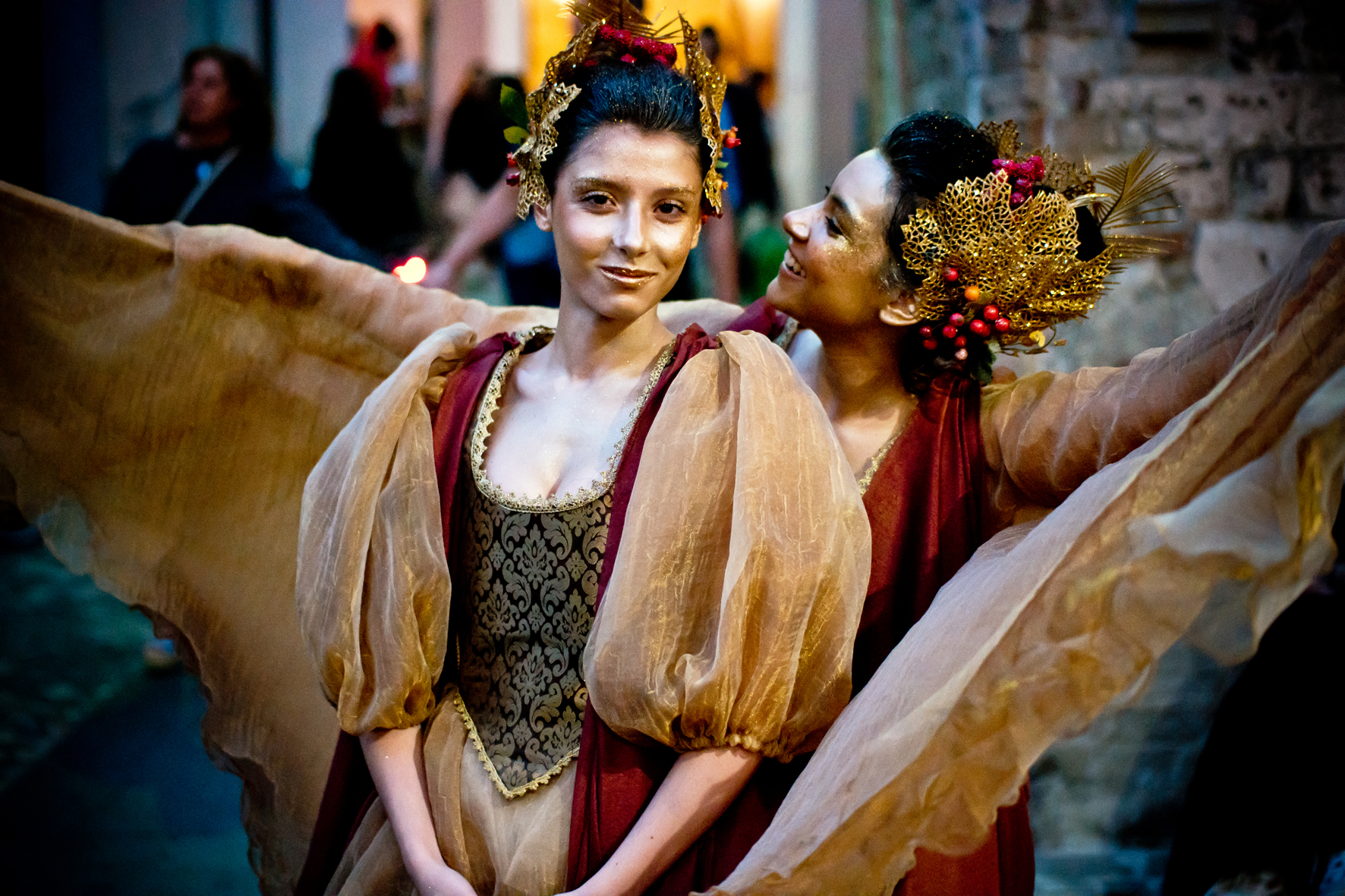 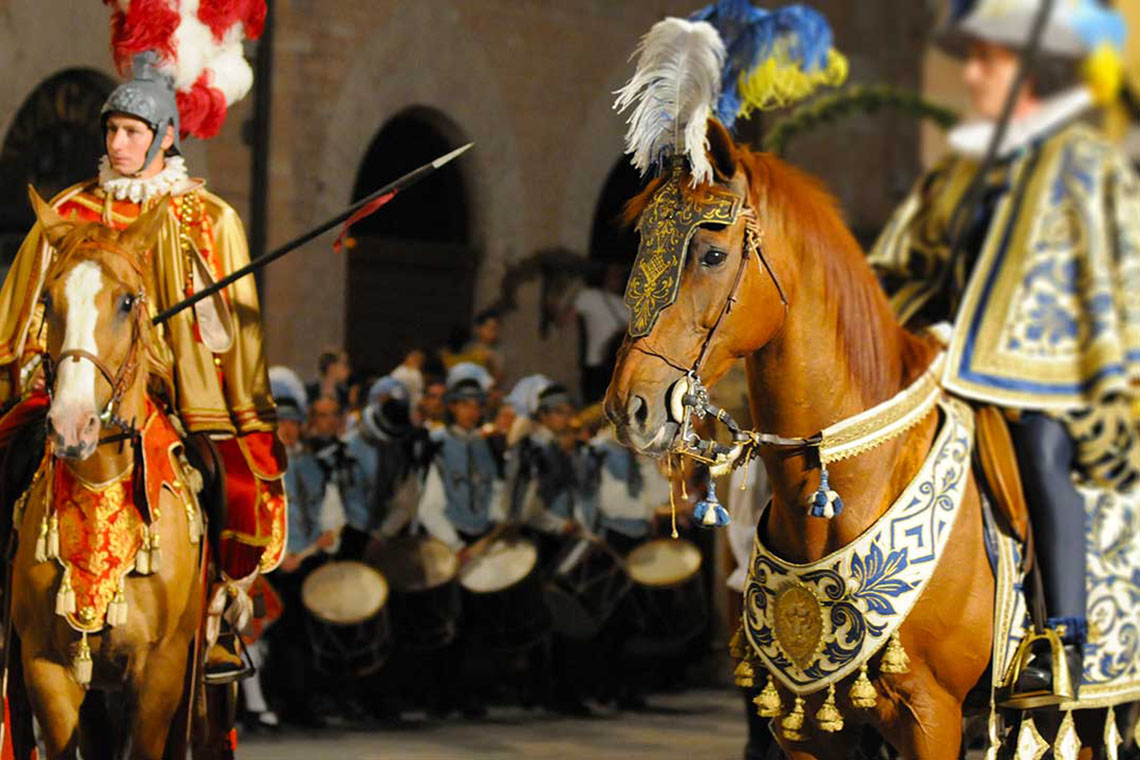 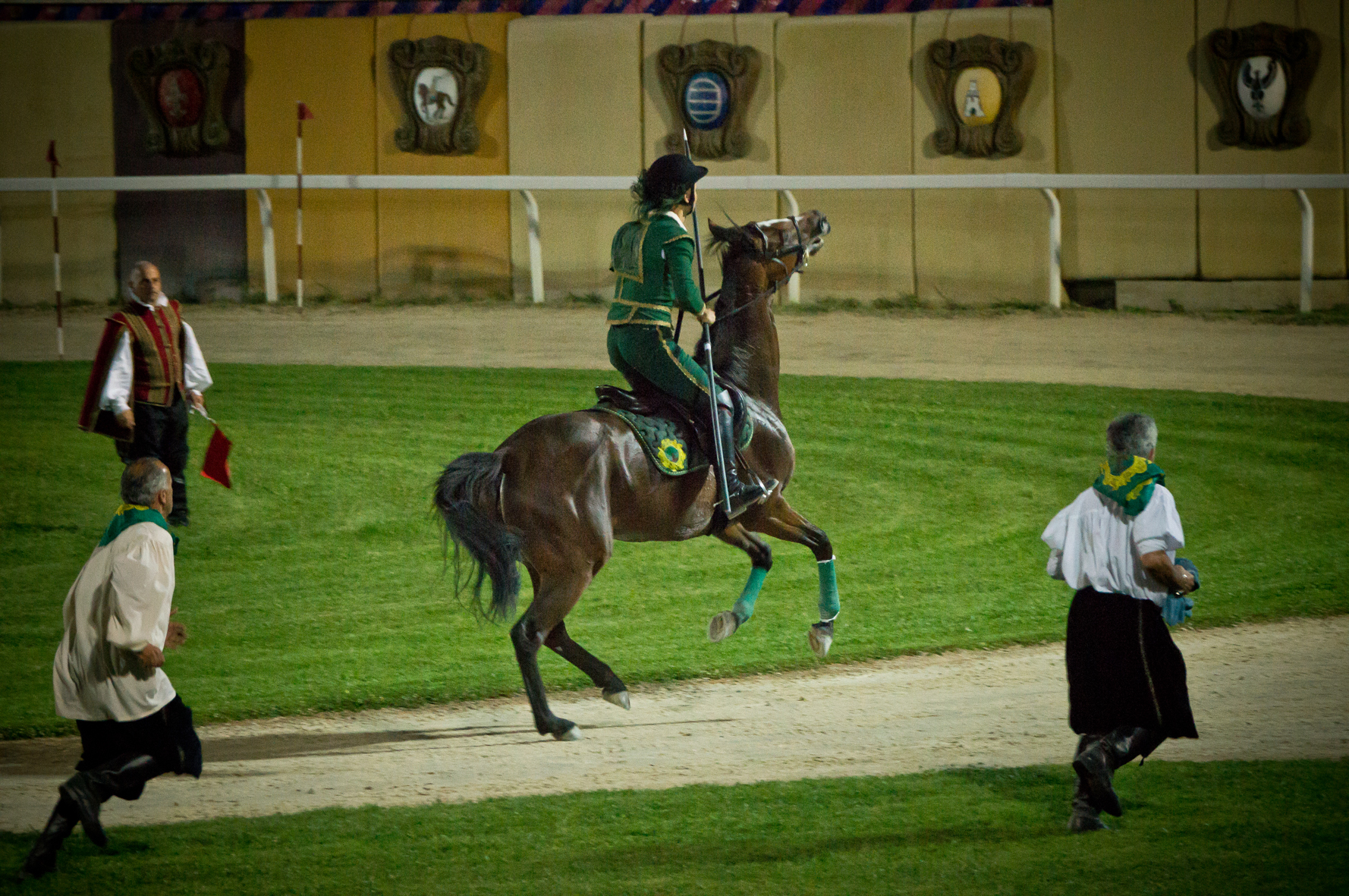 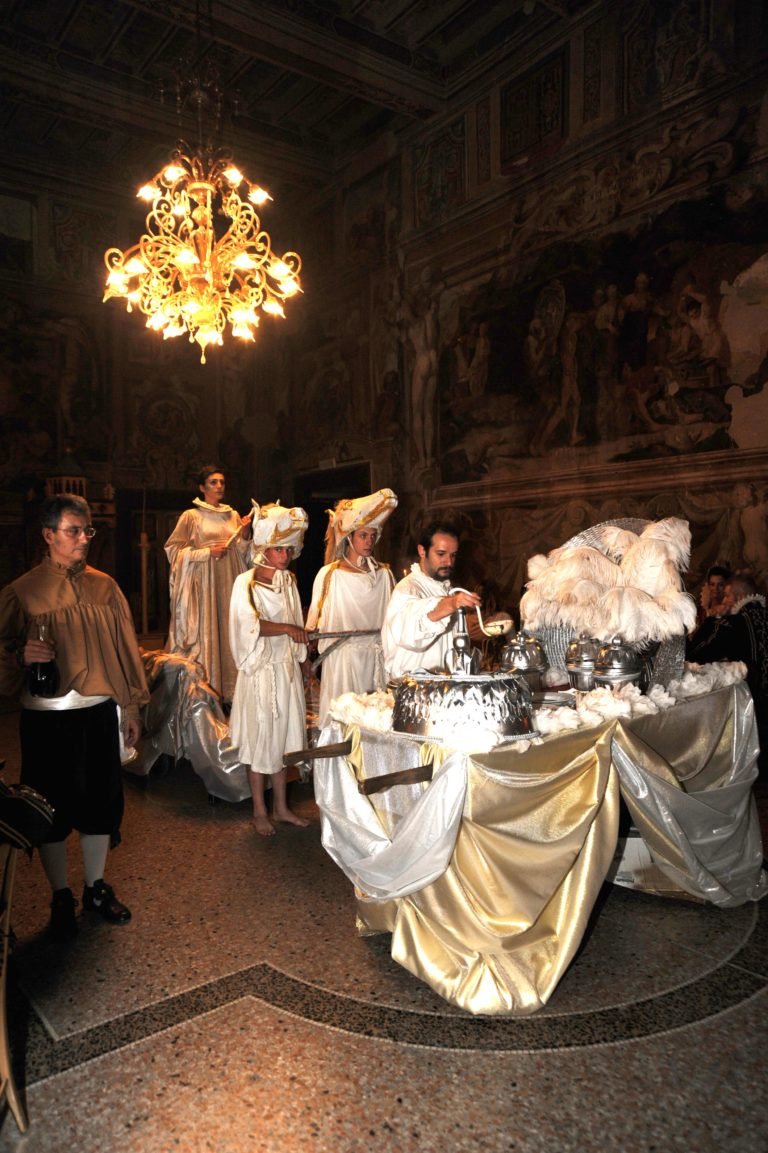 